             Vadovaudamasi Lietuvos Respublikos vietos savivaldos įstatymo 16 straipsnio 2 dalies 40 punktu, atsižvelgdama į Pagėgių savivaldybės 2016−2018 metų strateginį veiklos planą, patvirtintą Pagėgių savivaldybės tarybos 2016 m. vasario 18 d. sprendimu Nr. T-41, Pagėgių savivaldybės taryba n u s p r e n d ž i a:Pritarti paraiškos „Bendradarbiavimo stiprinimas tvaraus gamtos išteklių valdymo srityje“ rengimui ir projekto veiklų vykdymui, pagal 2014−2020 m. Interreg V-A Lietuvos ir Lenkijos bendradarbiavimo per sieną programą.Numatyti 2018–2019 m. Pagėgių savivaldybės biudžeto programoje 15 procentų piniginių lėšų projekto vykdymui nuo bendros projekto vertės.Įgalioti Savivaldybės administracijos direktorių pasirašyti rengiamo projekto dokumentus, partnerystės ir paramos sutartis.4. Sprendimą paskelbti Teisės aktų registre ir Pagėgių savivaldybės interneto svetainėje  www.pagegiai.lt.            Šis sprendimas gali būti skundžiamas Lietuvos Respublikos administracinių bylų teisenos įstatymo nustatyta tvarka.SUDERINTA:Administracijos direktorė                                     	                       Dainora ButvydienėBendrojo ir juridinio skyriaus vyriausiasis specialistas                    Valdas Vytuvis    Finansų skyriaus vedėja	Rūta Fridrikienė	Kalbos ir archyvo tvarkytoja                                                             Laimutė Mickevičienė Parengė Loreta Razutienė,Strateginio planavimo skyriaus vedėjo pavaduotoja	 Pagėgių savivaldybės tarybosveiklos reglamento2 priedasdėl  pritarimo PARAIŠKOS "BENDRADARBIAVIMO STIPRINIMAS TVARAUS GAMTOS IŠTEKLIŲ VALDYMO SRITYJE" RENGIMUI, PROJEKTŲ VEIKLŲ VYKDYMUI IR LĖŠŲ SKYRIMUI(Tarybos sprendimo projekto pavadinimas)AIŠKINAMASIS RAŠTAS2017-05-08(Data)Parengto projekto tikslai ir uždaviniaiSprendimo tikslas – Pritarti rengiamo projekto "Bendradarbiavimo stiprinimas tvaraus gamtos išteklių valdymo srityje" rengimui ir projekto veiklų vykdymui. Projektas rengiamas, siekiant gauti finansinę paramą iš 2014-2020 m.  Interreg V-A Lietuvos ir Lenkijos bendradarbiavimo per sieną programos.Rengiamo projekto tikslas –skatinti tarptautinį bendradarbiavimą, gilinti savivaldybės darbuotojų ir bendruomenės narių, kurie organizuoja įvairius renginius, žinias aplinkosaugos srityje.  Uždavinys – sustiprinti savivaldybės darbuotojų ir bendruomenės narių, kurie organizuoja įvairius renginius kompetencijas stiprinimas tvaraus gamtos išteklių valdymo srityje. Planuojama, kad uždavinys bus įgyvendinamas parengiant metodiką tvaraus gamtos išteklių valdymo srityje, jos pagalba atliekant savivaldybių renginių vertinimą, organizuojant abiejų šalių mainų jaunimo kūrybines dirbtuves gamtosaugos tematika, organizuojant jų darbų parodas.Kaip šiuo metu yra sureguliuoti projekte aptarti klausimaiSprendimo projekto rengimą įtakoja  Lietuvos Respublikos vietos savivaldos įstatymo 16 straipsnio 2 dalies 40 punktas, Pagėgių savivaldybės 2016−2018 metų strateginio veiklos planas (4 programa), patvirtintas Pagėgių savivaldybės tarybos 2016 m. vasario 18 d. sprendimu Nr. T-41, bei 2014−2020 m. Interreg V-A Lietuvos ir Lenkijos bendradarbiavimo per sieną programa.Šiuo metu yra bendraujama su partneriais iš Punsko savivaldybės (Lenkijos Respublika). Aptariamos galimos veiklos, resursai ir valdymas.Kokių teigiamų rezultatų laukiama Įgyvendinus projektą, tikimasi: 1- tvaraus gamtos išteklių naudojimo, geresnio gamtos   saugojimo; 2 – sustiprėjusio tarptautinio bendradarbiavimo tarp kaimynių valstybių  savivaldybių darbuotojų, bendruomenės narių ir jaunimo.Galimos neigiamos priimto projekto pasekmės ir kokių priemonių reikėtų imtis, kad tokių pasekmių būtų išvengta.	Neigiamų projekto pasekmių nenumatoma.Kokius galiojančius aktus (tarybos, mero, savivaldybės administracijos direktoriaus) reikėtų pakeisti ir panaikinti, priėmus sprendimą pagal teikiamą projektą.Projekto metu parengta metodika planuojama patvirtinti direktoriaus įsakymu. Jeigu priimtam sprendimui reikės kito tarybos sprendimo, mero potvarkio ar administracijos direktoriaus įsakymo, kas ir kada juos turėtų parengti.Parengta metodikai patvirtinti direktoriaus įsakymą rengtų savivaldybės Architektūros,      gamtosaugos ir paminklosaugos skyriaus, gamtosaugininkas – aplinkosaugininkas.  Ar reikalinga atlikti sprendimo projekto antikorupcinį vertinimą.Taip.Sprendimo vykdytojai ir įvykdymo terminai, lėšų, reikalingų sprendimuįgyvendinti, poreikis (jeigu tai numatoma – derinti su Finansų skyriumi)	Projekto vykdytojai Pagėgių savivaldybės Strateginio planavimo skyrius ir Punsko savivaldybė. Planuojami įgyvendinimo terminai 2018- m. vasario – 2019 m. vasario mėn. Planuojama projekto vertė 50 000,00 Eurų. Pagėgių savivaldybei planuojama veiklų vertė 30 000,00 Eur. Indėlis reikalingas prisidėjimui prie projekto 4 500,00 Eur.Projekto rengimo metu gauti specialistų vertinimai ir išvados, ekonominiaapskaičiavimai (sąmatos)  ir konkretūs finansavimo šaltiniaiProjektui įgyvendinti reikalingos veiklos planuojamos, o lėšos skaičiuojamos.  Finansavimo Šaltiniai – ES parama -85 proc.; savivaldybės biudžeto lėšos – 15 proc. Projekto rengėjas ar rengėjų grupė.Sprendimo projekto rengėja – Strateginio planavimo ir investicijų skyriaus vedėjo pavaduotoja Loreta Razutienė.Kiti, rengėjo nuomone,  reikalingi pagrindimai ir paaiškinimaiNėra.Strateginio planavimo ir investicijų skyriaus vedėjo pavaduotoja          _______________			 Loreta Razutienė_(Rengėjo pareigos)	                                (Parašas)		                     (Rengėjo varas, pavardė)		Projektas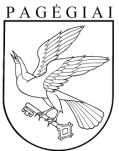 Pagėgių savivaldybės tarybasprendimasdėl  pritarimo PARAIŠKOS „BENDRADARBIAVIMO STIPRINIMAS TVARAUS GAMTOS IŠTEKLIŲ VALDYMO SRITYJE“ RENGIMUI, PROJEKTŲ VEIKLŲ VYKDYMUI IR LĖŠŲ SKYRIMUI2017 m. gegužės 8 d. Nr. T1-91Pagėgiai